Mariela Rose CerdaObjective     To become a part of astonishing and dynamic organization that recognizes skills, loyalty and dedications as well as  contribution and nourish professional growth of its profile.Job Description    Receptionist  to Senior Receptionist(Sept 25 2014-July 25 2016)Welcomes visitors by greeting them, in person or on the telephone: answering  referring inquiries.Directs visitors by maintaining employee and department directories: giving instructions.Maintain security by following procedures: monitoring log book: issuing visitors badge.Train of the newly hired Receptionist  by teaching them the proffer job duties.Pilgrim Spa      Spa Receptionist (August 26 2013- August 26 2014)Receiving costumers to a spa and attends to their inquiries about services offered in spa.Welcoming and greeting clients warmly, and ensuring that they feel comfortable and happy on their visit. Responsible to promote the image of my organization by ensuring the look good at all time to give the costumer the positive impression bout the spa.     Paying attention to my appearance and dress in a moderately attractive manner to sell the image of my company to new and existing clients.Building and maintaining  good relationship with clients by interacting warmly with them and giving them tips on the best products at the spa to meet their beauty needs.Keeping records of business transactions by registering new clients; receive payments from clients for services.Always keeping the reception clean and comfortable.Ayala Land Property       Account Specialist (January 12, 2012- January 12,2013)Coming up with PR strategy.Writing reports on media coverage data.Arranging press conferences and eventManaging clients relationship.Personal BackgroundBirthdate: September 27, 1992Birthplace: Bangad Binangonan Rizal PhilippinesAge: 24Gender: FemaleCivil Status: SingleHeight: 5’5Weight: 100lbsNationality: Filipino/  SkillsComputer LiterateFluent in English verbal and writtenAbility to work unsupervisedResponsibleSuperb communication Skill and costumer service skillGood interpersonal SkillHard workingEducational BackgroundDATAMEX College of Saint Adeline  PhilippinesAssociate in Office Administration (2009-20011)Janosa National High School PhilippinesSecondary (2001-2009)Bangad Elementary School Philippines    Primary (1999-2005)Job Seeker First Name / CV No: 1800438Click to send CV No & get contact details of candidate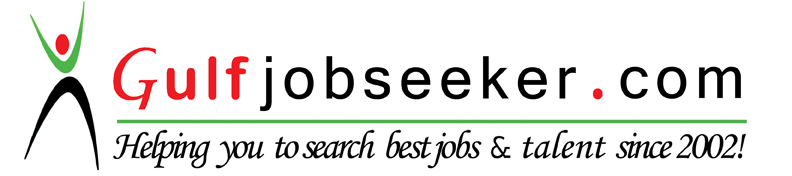 